Representação literáriaEssa é a proposta que usaremos durante nossa aula ao vivo.Leitura dramáticaO último capítulo que solicitei que vocês lessem do livro do A volta ao mundo em 80 dias foi o Capítulo 24. Sendo assim, aproveitaremos nossa aula online para dar continuidade à leitura do livro em conjunto. Essa será uma leitura dramática, o que significa que precisaremos INTERPRETAR as falas das personagens e do narrador.Portanto, estejam com seus livros em mãos e preparem a voz, pois iremos concretizar a nossa leitura!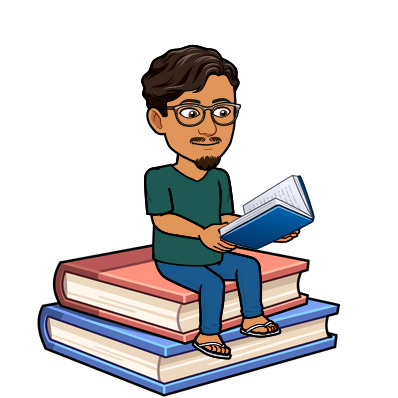 